Тема: Похідна від функції заданої неявно, параметрично заданих функцій.Производная неявной функцииВо многих задачах функция  y(x) задана неявным образом. Например, для приведенных ниже функций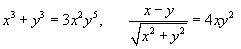 невозможно получить зависимость y(x) в явном виде. Алгоритм вычисления производной  y'(x) от неявной функции выглядит следующим образом:Сначала необходимо продифференцировать обе части уравнения по отношению к x, предполагая, 
что y - это дифференцируемая функция x и используя правило вычисления производной от сложной функции;Решить полученное уравнение относительно производной  y'(x).Рассмотрим для иллюстрации несколько примеров. Пример 1. Продифференцировать функцию y(x), заданную уравнением .
Решение.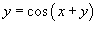 Продифференцируем обе части уравнения по переменной x: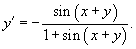 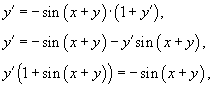 что приводит к результату      Пример 2. Вычислить производную функции y(x), заданной уравнением  при условии y = 1.
Решение.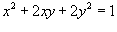 Дифференцируем обе части уравнения по x (левую часть дифференцируем как сложную функцию):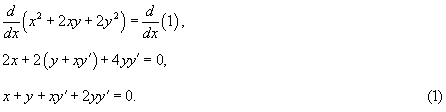 Пример 3. Знайти похідну неявно заданої функції:1) ;2) .1) Диференціюємо по х ліву і праву частину рівняння, враховуючи, що  y – це функція від х:.Розв’язуємо рівняння відносно .;.2)  Диференціюємо по х:;;;;.Дифференцирование функций, заданных параметрически  До сих пор функция записывалась в явном виде y= f(x) и в неявном F(x,y)=0. Но существует еще третий вид аналитического представления функции - это представление её в па раметрической форме в виде двух уравнений где t - вспомогательная переменная, называемая параметром.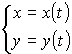 Найдем производную функции y по x в случае, когда она задана в параметрическом виде. Для этого будем рассматривать t как функцию от x. То есть t=t(x). Тогда y=y[t(x)].
Продифференцируем y как сложную функцию от x, т.е. по формуле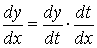 и применим формулу, связывающую производные обратных функций: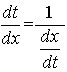    Введя обозначения,       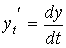 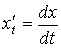 получим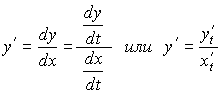 Приклад 4. Знайти похідну параметрично заданої функції:, .Розв’язання. Знайдемо;;.